President/Vice President-Approved and School/College Faculty Awards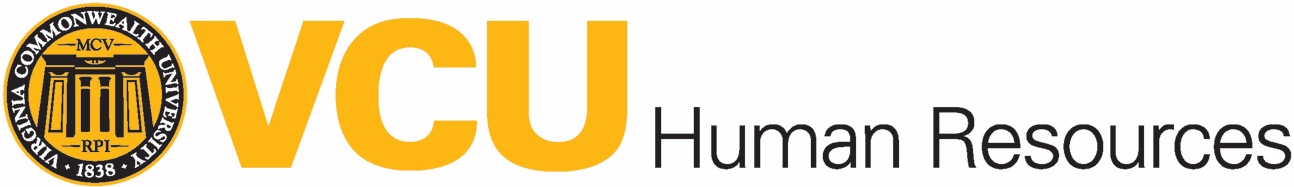 Award Action FormThis form is to be used for the approval and processing of awards that are typically school/ college-based, university-wide or VP-sanctioned (see below) and are not part of the Classified Recognition Award Guidelines or the Faculty Bonus Award Policy.  These awards will normally be included in a single check with regular pay.  Taxes are withheld at the supplemental rate.Approved awards include:•   School/college-based faculty awards•   Presidential Awards for Community Multicultural Enrichment (PACME)•   Dorris Douglas Budd (DDB) Award•   Staff Senate PRIDE Award•   Finance and Administration Customer ServiceComplete the information below and obtain appropriate signatures.  Forward the original to VCU Payroll Services, P.O. Box 842511, by the deadline listed on the Online Processing Schedule.Award Committee Chair                                                                           Date:      President/Vice President/Dean, as appropriate, or designee                  Date:      Processing information:Pay roll:       (Overtime recalculated)AWR code:      Name of Award Program:      Employee Name:      V-ID #:      Department:      Effective date (10th or 25th of month):      Award amount:      Index to be charged:      